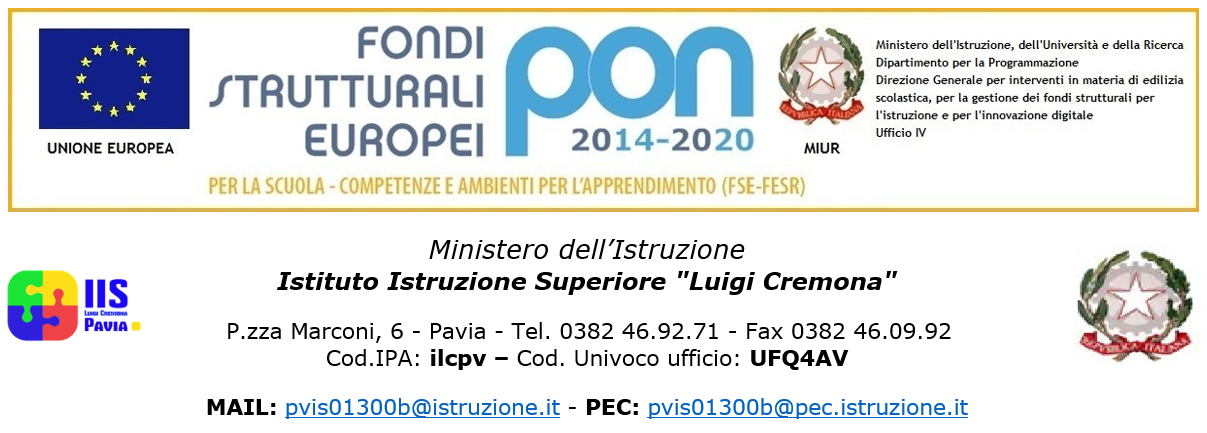 A.S. …………..Questionario di valutazione dell’attività di tirocinio in aziendaStudente: ……………………………...………….……………………………………… Classe:……………Indirizzo: ODONTOTECNICOAzienda: …………………………………………………………………………………..Periodo di tirocinio:  dal   __________________  al  __________________        Tutor aziendale: _______________________________________________PremessaIl questionario che Le viene presentato è uno strumento di valutazione dello studente che ha svolto il tirocinio presso la Vostra azienda e delle competenze da lui acquisite. In particolare, attraverso di esso Le chiediamo di esprimere un suo giudizio riguardo:le capacità relazionali e comportamentali (cioè quel complesso di atteggiamenti, comportamenti e qualità personali essenziali per ricoprire con successo un ruolo lavorativo); monitoraggio dell’esperienza;le competenze tecnico-professionali acquisite, in relazione alle attività svolte e concordate con il tutor scolastico.Note per la compilazioneIl questionario dovrà essere compilato dalla persona che in azienda è responsabile dell'attività svolta dallo studente.Il questionario sarà disponibile in azienda fin dall'inizio del tirocinio.Per ogni competenza vi è una scala di valutazione a 5 posizioni (numerate da 1 a 5) che corrispondono ai seguenti livelli:
1 Molto negativo	2 Negativo	3 Sufficiente	4 Buono	5 Ottimo1. Valutazione delle competenze relazionali e comportamentali1. Rispetto delle regole2. Collaborazione3. Relazionarsi 4. Riconoscimento del ruolo5 . Comunicazione6 . Svolgere i compiti assegnati 7.  Utilizzare linguaggi specifici8. Apprendere indicazioni operative2. SCHEDA DI VALUTAZIONE DELLE COMPETENZE TECNICO-PROFESSIONALI desunte dal progetto formativo ai sensi del DM92Data ……………………………………………..	Firma e timbro del soggetto ospitanteVisto 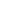 	Tutor Scolastico	….…................................Si è dimostrato molto scorretto e irrispettoso di orari di lavoro, regole aziendali, attrezzature12345Ha rispettato in modo puntuale orari di lavoro, regole aziendali, attrezzatureNon è mai stato in grado di offrire/ ottenere collaborazione ai/dai colleghi12345Ha saputo offrire/ottenere ottima collaborazione ai/dai colleghiNon ha saputo mai relazionarsi con  colleghi/superiori/soggetti esterni12345Ha instaurato ottime relazioni con colleghi/superiori/soggetti esterniNon è riuscito a comprendere il ruolo assegnato in azienda12345E' riuscito senza difficoltà a ricoprire il ruolo assegnato in aziendaHa mostrato molte difficoltà di comunicazione sia con i colleghi che con i superiori12345Ha dimostrato di comunicare in modo adeguato sia con i colleghi che con i superioriNon è stato in grado di svolgere i compiti assegnati né di rispettare le consegne12345Ha svolto i compiti assegnati, rispettando tempi e modalità e verificando la conformità del risultatoNon utilizza i linguaggi specifici richiesti dal proprio ruolo12345Utilizza in modo appropriato i linguaggi specifici Ha avuto molte difficoltà ad apprendere le indicazioni operative 12345Ha appreso con facilità le indicazioni operativeCOMPETENZAVALUTAZIONE1. Selezionare e gestire i processi di produzione dei dispositivi medici in campo odontoiatrico in rapporto ai materiali e alle tecnologie specifiche al fine di rendere il lavoro funzionale, apprezzabile esteticamente e duraturo nel tempo.2. Individuare gli aspetti fisiologici correlati all’anatomia dell’apparato stomatognatico ed applicare le conoscenze di anatomia dell’apparato buccale, di biomeccanica, di fisica e di chimica per la realizzazione di manufatti protesici.3. Padroneggiare le tecniche di lavorazione necessarie a costruire tipi di protesi provvisoria, fissa e mobile e utilizzare adeguati strumenti di precisione per costruire, levigare e rifinire protesi.4. Rappresentare graficamente le varie componenti del settore dentale, correlandole con lo spazio reale e convertire la rappresentazione grafica bidimensionale nel modello a tre dimensioni facendo uso, anche, delle capacità di modellazione odontotecnica.5. Interagire con lo specialista odontoiatra ed interpretare le prescrizioni mediche collaborando nel proporre soluzioni adeguate nella scelta dei materiali e nella progettazione delle protesi.6. Operare in sicurezza e nel rispetto delle norme di igiene e di salvaguardia ambientale, identificando e prevenendo situazioni di rischio per sé, per altri e per l'ambiente.